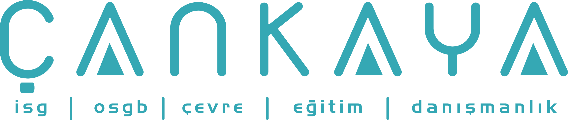 İŞBAŞI İSG KONUŞMALARI(TOOLBOX TALKS) No: 312                      			        Sayfa No: 1/2                                                                                                   ELEKTRİKLİ ALETLER ve KABLOLARISadece ülkenizde geçerli olan standartların onayladığı elektrikli aletleri kullanınız. Ancak, onaylı alet zarar görmüşse veya olumsuz şartlar altında kullanılacaksa, örneğin yağmur altında veya ıslak çalışma alanlarında, bütün tehlikeler bertaraf edilmiş olamaz. Kablolu taşınabilir elektrikli el aletlerinin kablosu ve besleme kabloları iyi durumda muhafaza edilmelidir ve her durum için kullanıma uygun olmalıdır. Örneğin, bir kablonun dış izolasyonu iyi görünebilir ama topraklama teli içten kopmuş olabilir. Ayrıca bir  çok elektrikli alet üreticisi ürünlerinin nemli veya sulu ortamlarda kullanılmaması gerektiğini belirtir. Taşınabilir elektrikli aletlerle dış ortamda veya sulu veya  nemli ortamlarda çalışırken A Sınıfı tipinde topraklama arızası (hatası) devre kesiciler (GFCI = ground fault circuit interrupter) kullanılmalıdır.Güvenli Çalışma ProsedürüHer kullanım öncesinde aleti, kablosunu, bağlantı parçalarını kontrol ediniz. Zarar uğramış kısımları tamir edin veya değiştirin.Fişi prize takmadan önce açma/kapama düğmesini kapatınız.Ayar yapmadan önce fişi prizden çekinizAletin ya uygun şekilde topraklandığından yada çift-izolasyonlu olduğundan emin olunuz.  Topraklı elektrikli aletler  üç-tel içeren bir kablo ile üç-uçlu fişe sahip olmalıdır. Bu fiş, uygun şekilde topraklanmış üç-kutuplu bir prize takılmalıdır.Fiş üzerindeki 3. ucu (topraklama) kırmayınız.Elektrikli aletleri kullanmadan önce bir test cihazı ile topraklamasının etkinliğini test ediniz.Ölü-ön fişler ile açık-ön fişleri değiştiriniz. Yalıtılmış ölü-ön uçlar daha az elektrik çarpması tehlikesi veya kısa devre tehlikesi arz eder.(aşağıdaki şekle bakınız)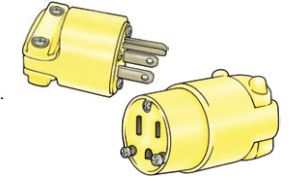 Uzatma kablosu fişleri dişi olmamalıdır, üç-uçlu tipte erkek olmalıdırİŞBAŞI İSG KONUŞMALARI(TOOLBOX TALKS)No: 312                                                                                                                       		      Sayfa No: 2/2                                                                                                   Açma/Kapama düğmesini, enerjiyi direk güç kablosundan alarak, devre dışı bırakmayınızGüç kablolarını çalışma alanları veya yürüme yollarında mümkün olan noktalarda, takılıp düşmeleri önlemek için  yukarı asınız.Uzatma kablolarını elektrik teçhizatının devamlı bir parçasıymış gibi kullanmayınız. Onlar, elektrik prizlerinin olmadığı alanlarda  yalnızca geçici olarak enerji sağlamak için kullanılmalıdırAraçların veya ekipmanların korunmasız güç kabloları üzerinden geçmesine izin vermeyiniz. Güç kabloları elektrik nakil borusu içine veya yeterli sağlamlığa sahip 2 kereste arasına yerleştirilerek korunmalıdır.Güç kablolarını su, yağ ve sıcak yüzeylerden uzak tutunuzElektrikli aletleri güç kablolarından tutarak taşımayınızGüç kablolarını prizden, kablosundan çekerek veya çok ani olarak çekerek çıkarmayınız. Fişten tutarak çıkarmak yerine kablosundan çekerek çıkarmak elektrik çarpması ile sonuçlanabilirGüç kablolarını düğümlemeyiniz. Düğümler kısa devrelere ve elektrik çarpmasına neden olabilir. Kablo döngüleri veya bükümlü fiş kullanınız.Yanıcı çözgenlerle aleti temizlemeyinizElektrikli aletleri yüksek seviyede patlayıcı buhar veya gaz içeren  ortamlarda çalıştırmayınızBir prizden, birkaç güç kablosunu besleyerek aşırı yüklenme yapmayınız.Yararlanılan Kaynak:WORK SAFEBC Toolbox Meeting Guide: Power tools and cordshttp://www2.worksafebc.com/i/construction/Toolbox/pdfs/TG07-28_power_tools_and_cords.pdf